Ch 6 Holy Sites Gallery Walk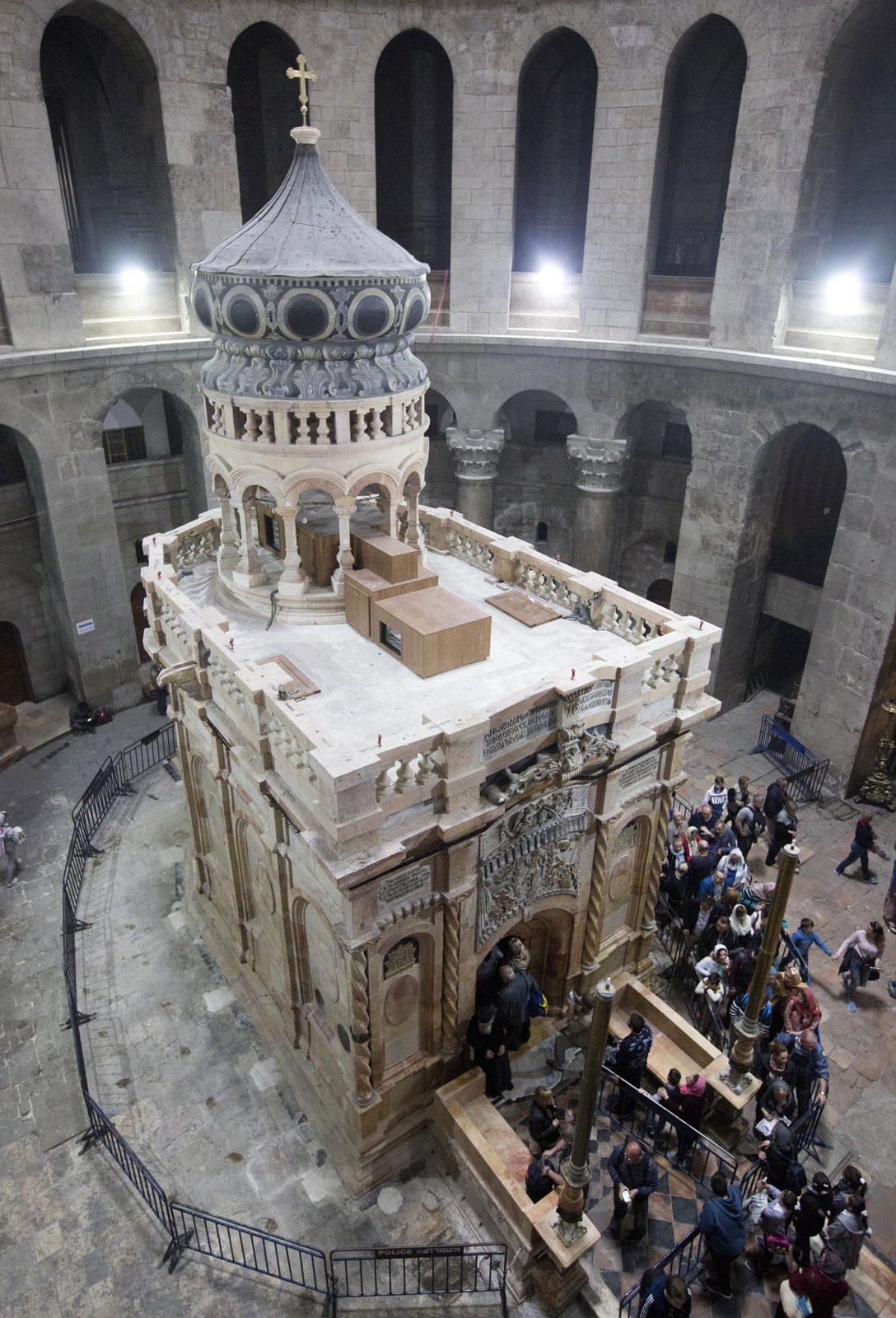 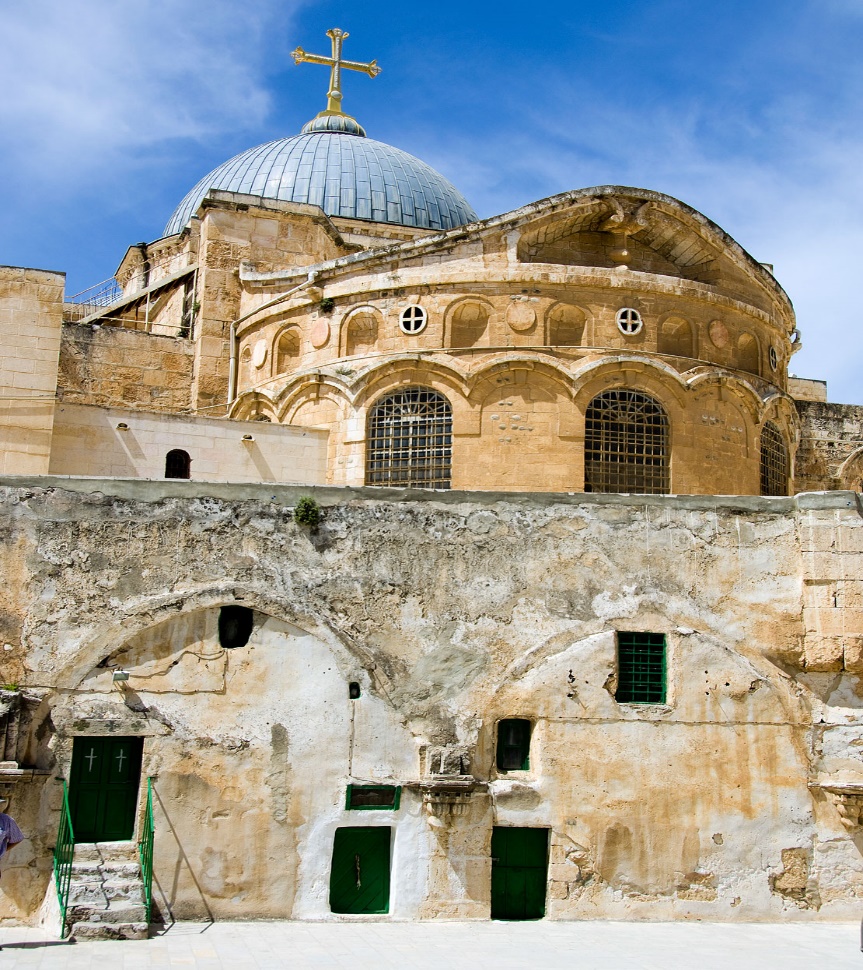 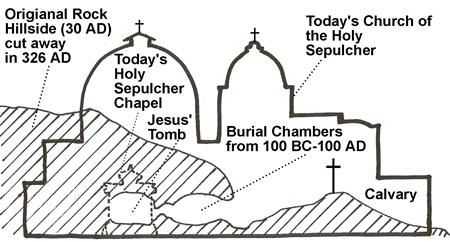 Dome of the Rock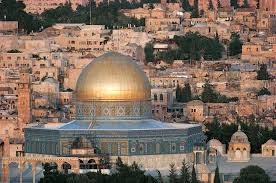 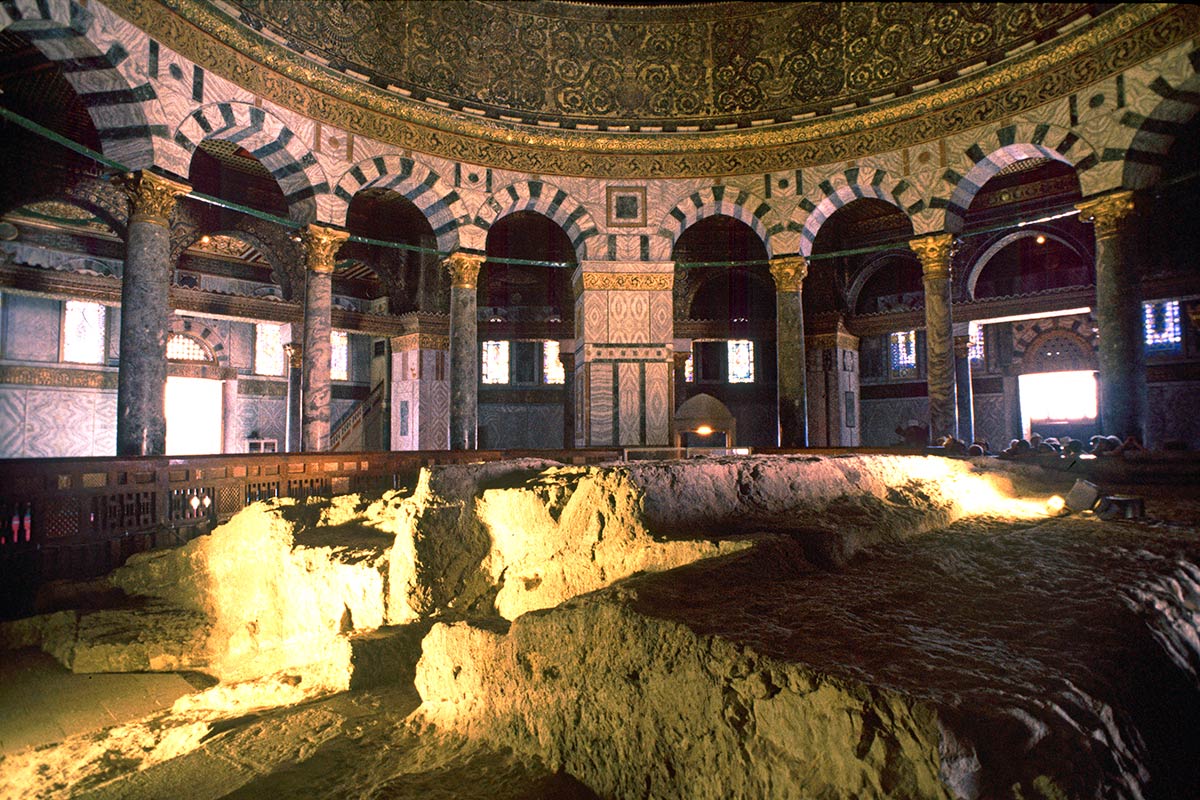 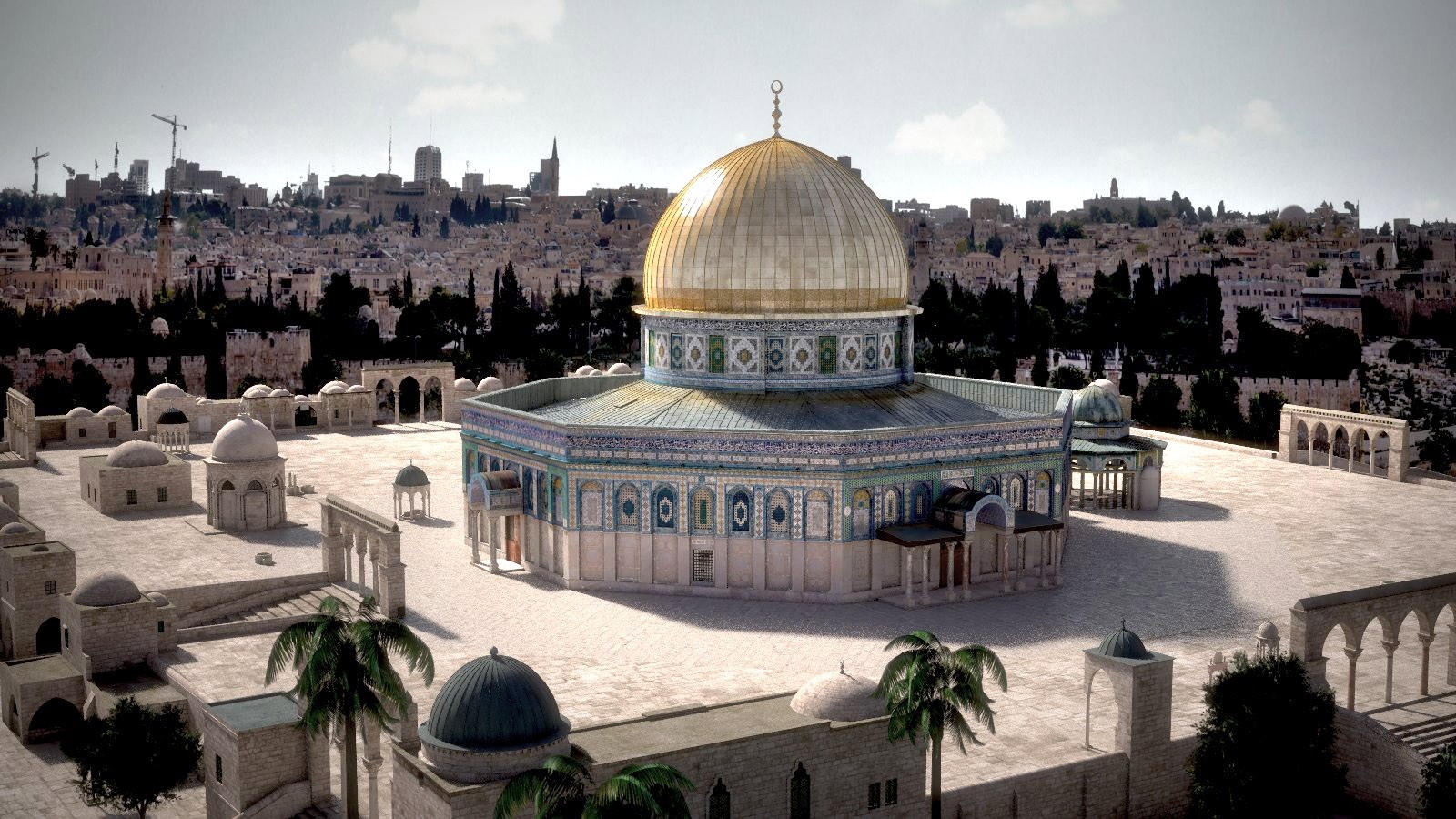 Kaaba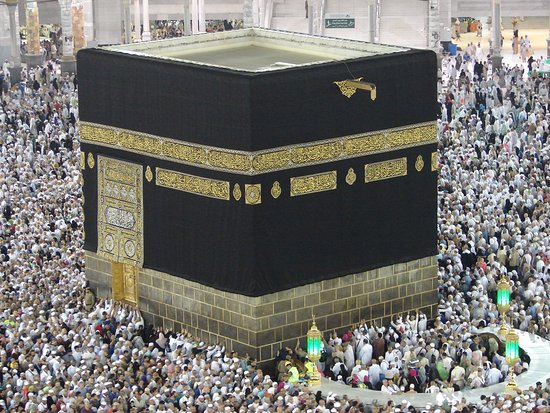 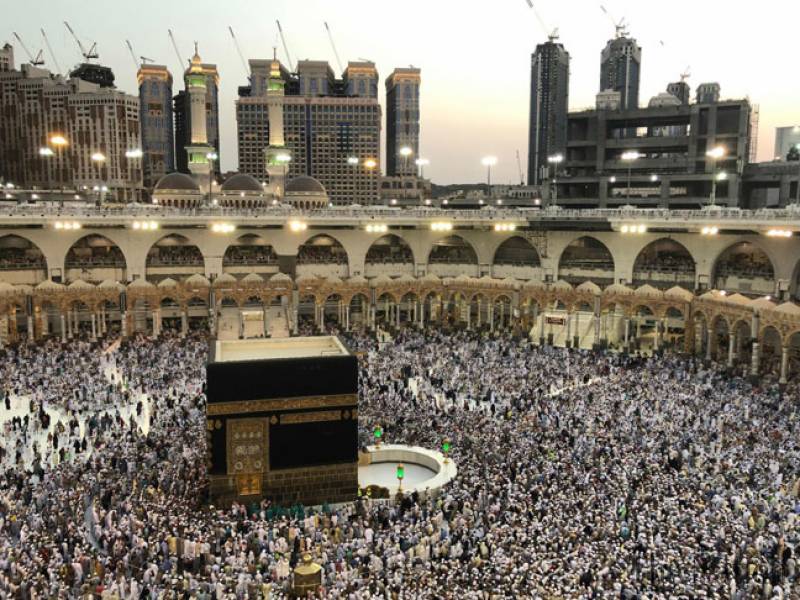 Lumbini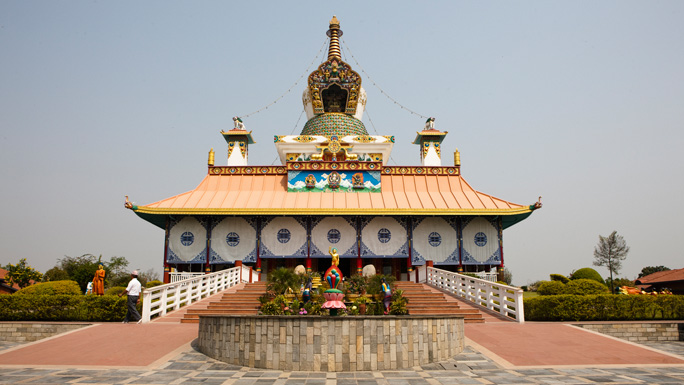 St. Basil’s Cathedral 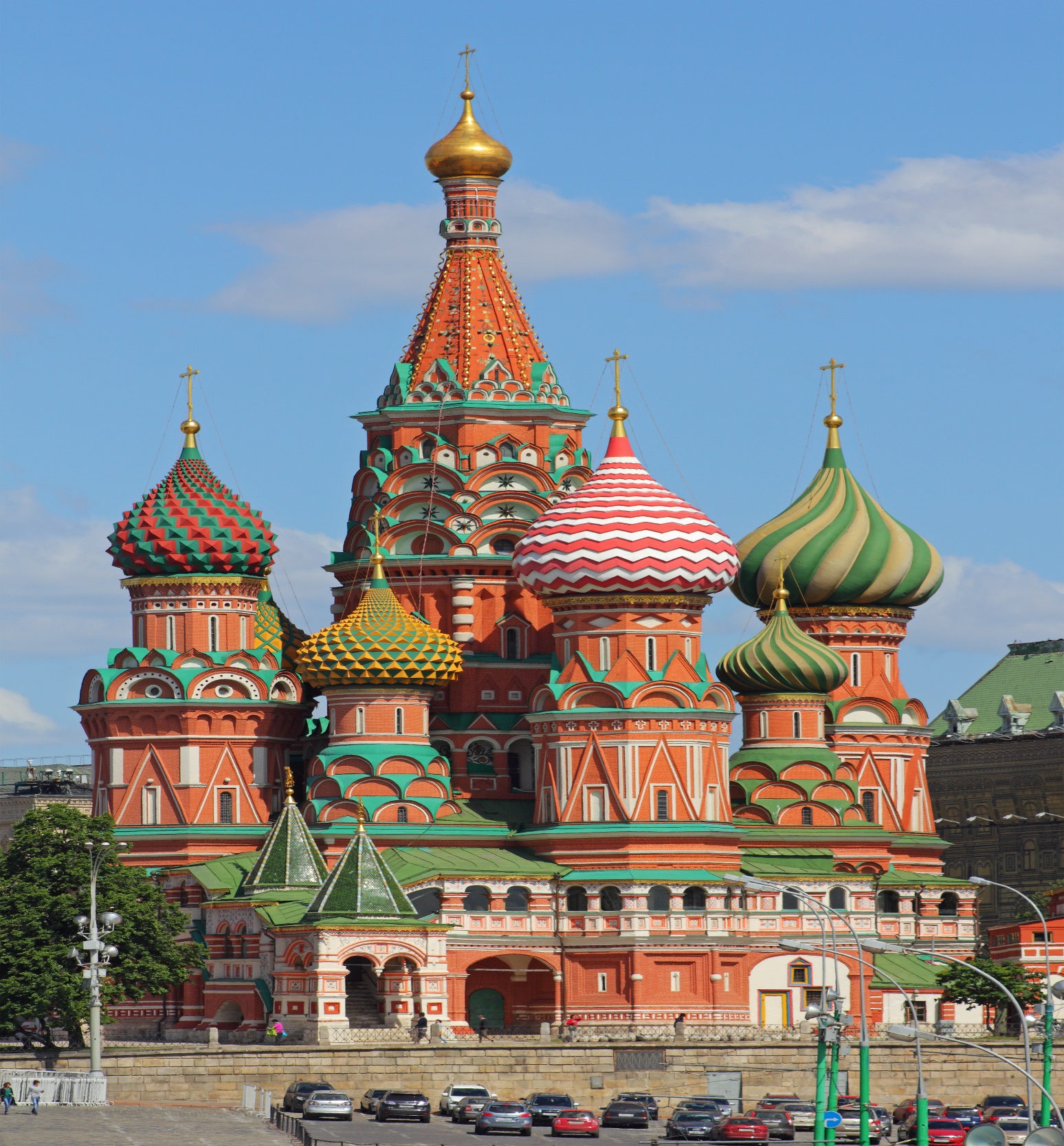 Temple Square, Salt Lake City, Utah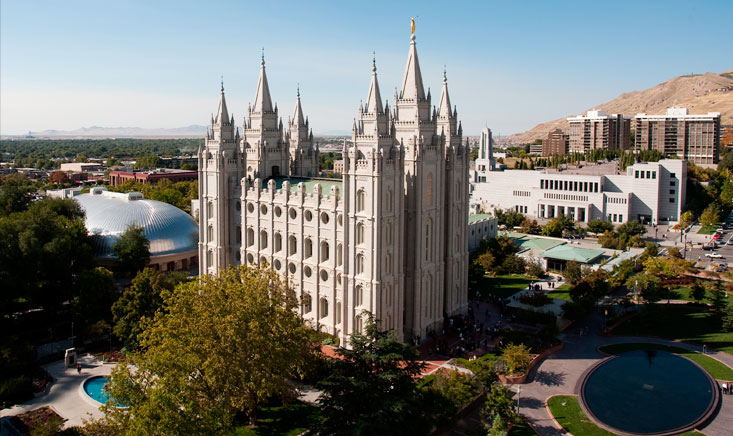 The Vatican 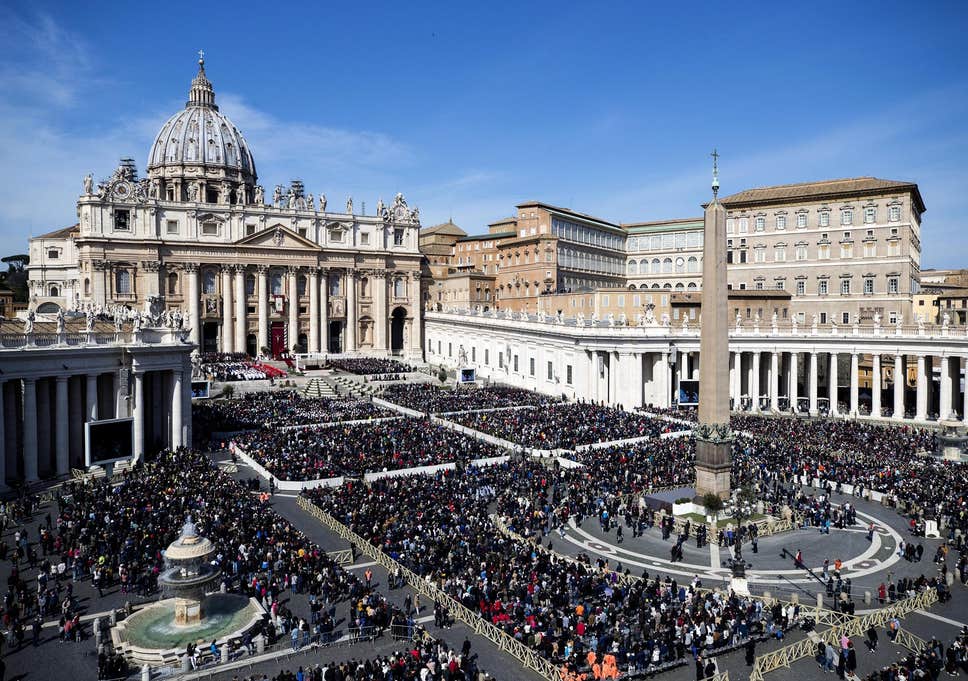 Western [Wailing] Wall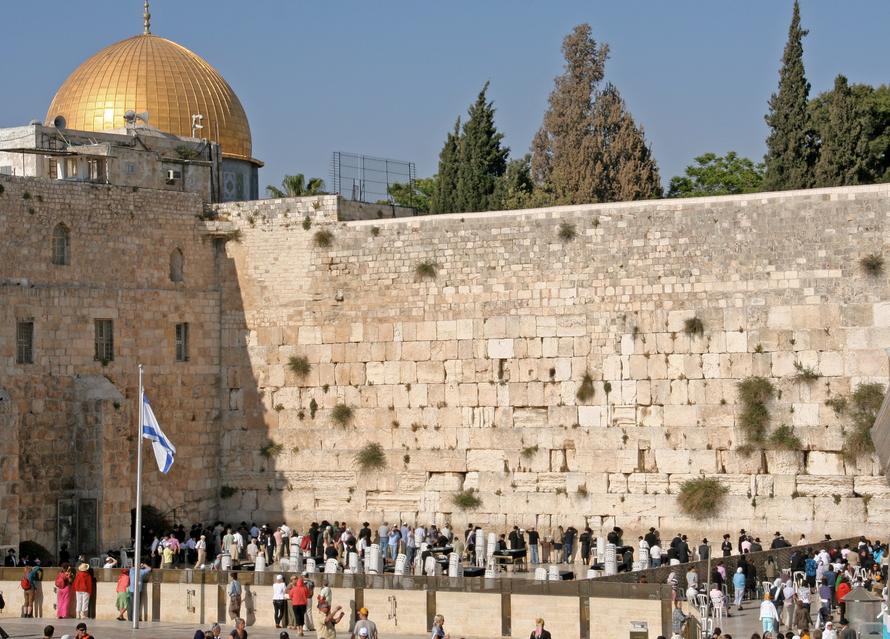 